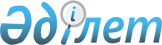 О бюджете Иртышского района на 2013 - 2015 годы
					
			Утративший силу
			
			
		
					Решение маслихата Иртышского района Павлодарской области от 20 декабря 2012 года N 53-14-5. Зарегистрировано Департаментом юстиции Павлодарской области 29 декабря 2012 года N 3317. Утратило силу в связи с истечением срока действия (письмо маслихата Иртышского района Павлодарской области от 18 марта 2014 года N 2-10-55)      Сноска. Утратило силу в связи с истечением срока действия (письмо маслихата Иртышского района Павлодарской области от 18.03.2014 N 2-10-55).      Примечание РЦПИ:

      В тексте сохранена авторская орфография и пунктуация.

      В соответствии с пунктом 2 статьи 75 Бюджетного кодекса Республики Казахстан от 4 декабря 2008 года и подпунктом 1) пункта 1 статьи 6 Закона Республики Казахстан "О местном государственном управлении и самоуправлении в Республике Казахстан" от 23 января 2001 года, на основании решения Павлодарского областного маслихата (XI сессия, V созыв) от 6 декабря 2012 года N 116/11 "Об областном бюджете на 2013 - 2015 годы" (зарегистрировано в Реестре государственной регистрации нормативных правовых актов 14 декабря 2012 года N 3290), Иртышский районный маслихат РЕШИЛ:



      1. Утвердить бюджет Иртышского района на 2013 - 2015 годы согласно приложениям 1, 2, 3 соответственно, в том числе на 2013 год в следующих объемах:

      1) доходы – 2 612 353 тысяч тенге, в том числе по:

      налоговым поступлениям – 330 798 тысяч тенге;

      неналоговым поступлениям – 9 781 тысяч тенге;

      поступлениям от продажи основного капитала – 2 598 тысяч тенге;

      поступлениям трансфертов – 2 269 176 тысяч тенге;

      2) затраты – 2 639 908 тысяч тенге;

      3) чистое бюджетное кредитование – 20 376 тысяч тенге, в том числе:

      погашение бюджетных кредитов – 2 642 тысяч тенге;

      бюджетные кредиты – 23 368 тысяч тенге;

      4) сальдо по операциям с финансовыми активами – равно нулю;

      5) дефицит (профицит) бюджета – -47 931 тысяч тенге;

      6) финансирование дефицита (использование профицита) бюджета –  47 931 тысяч тенге.

      Сноска. Пункт 1 с изменениями, внесенными решениями маслихата Иртышского района Павлодарской области от 04.02.2013 N 57-15-5 (вводится в действие с 01.01.2013); от 10.04.2013 N 66-17-5 (вводится в действие с 01.01.2013); от 17.06.2013 N 77-18/5 (вводится в действие с 01.01.2013); от 17.07.2013 N 83-20-5 (вводится в действие с 01.01.2013); от 30.10.2013 N 99-23-5 (вводится в действие с 01.01.2013); от 29.11.2013 N 111-24-5 (вводится в действие с 01.01.2013); от 12.12.2013 N 113-25-5 (вводится в действие с 01.01.2013).



      2. Предусмотреть в бюджете Иртышского района на 2013 год объем субвенции, передаваемой из областного бюджета в сумме 1 801 528 тысяч тенге.



      3. Утвердить на 2013 год резерв местного исполнительного органа района в сумме 4 500 тысяч тенге.



      4. Сохранить на 2013 год повышение на 25 процентов окладов и тарифных ставок специалистам сфер социального обеспечения, образования, культуры, работающим в сельской местности и не являющимся государственными служащими по сравнению со ставками специалистов, занимающихся этими видами деятельности в городских условиях.



      5. Утвердить перечень местных бюджетных программ, не подлежащих секвестру в процессе исполнения местных бюджетов на 2013 год согласно приложению 4 к настоящему решению.



      6. Утвердить перечень местных бюджетных программ (подпрограмм) села и сельского округа, финансируемых из районного бюджета в 2013 году согласно приложению 5 к настоящему решению.



      7. Контроль за исполнением настоящего решения возложить на постоянную комиссию Иртышского районного маслихата по экономике, бюджету и социальной политике.



      8. Настоящее решение вводится в действие с 1 января 2013 года.      Председатель сессии                        Т. Бейсекина      Секретарь Иртышского

      районного маслихата                        Ж. Беспаев

Приложение 1        

к решению Иртышского      

районного маслихата       

(XIV сессия, V созыв)      

от 20 декабря 2012 года N 53-14-5 Бюджет Иртышского района на 2013 год

(с изменениями и дополнениями)      Сноска. Приложение 1 в редакции решения маслихата Иртышского района Павлодарской области от 12.12.2013 N 113-25-5 (вводится в действие с 01.01.2013).

Приложение 2      

к решению Иртышского     

районного маслихата      

(XIV сессия, V созыв)     

от 20 декабря 2012 года N 53-14-5 Бюджет Иртышского района на 2014 год

Приложение 3      

к решению Иртышского     

районного маслихата      

(XIV сессия, V созыв)     

от 20 декабря 2012 года N 53-14-5 Бюджет Иртышского района на 2015 год

Приложение 4      

к решению Иртышского     

районного маслихата      

(XIV сессия, V созыв)     

от 20 декабря 2012 года N 53-14-5 Перечень местных бюджетных программ, не подлежащих секвестру

в процессе исполнения местных бюджетов на 2013 год

Приложение 5      

к решению Иртышского     

районного маслихата      

(XIV сессия, V созыв)     

от 20 декабря 2012 года N 53-14-5 Перечень местных бюджетных программ (подпрограмм)

села и сельского округа, финансируемых из районного

бюджета в 2013 году
					© 2012. РГП на ПХВ «Институт законодательства и правовой информации Республики Казахстан» Министерства юстиции Республики Казахстан
				КатегорияКатегорияКатегорияКатегорияСумма на 2013 год (тыс. тенге)КлассКлассКлассСумма на 2013 год (тыс. тенге)ПодклассПодклассСумма на 2013 год (тыс. тенге)НаименованиеСумма на 2013 год (тыс. тенге)12345I. ДОХОДЫ26123531Налоговые поступления33079801Подоходный налог1475672Индивидуальный подоходный налог14756703Социальный налог1104571Социальный налог11045704Hалоги на собственность619901Hалоги на имущество168143Земельный налог20084Hалог на транспортные средства294465Единый земельный налог1372205Внутренние налоги на товары, работы и услуги87072Акцизы14303Поступления за использование природных и других ресурсов37904Сборы за ведение предпринимательской и профессиональной деятельности348708Обязательные платежи, взымаемые за совершение юридически значимых действий и (или) выдачу документов уполномоченными на то государственными органами или должностными лицами20771Государственная пошлина20772Неналоговые поступления978101Доходы от государственной собственности17425Доходы от аренды имущества, находящегося в государственной собственности17387Вознаграждения по кредитам, выданным из государственного бюджета406Прочие неналоговые поступления80391Прочие неналоговые поступления80393Поступления от продажи основного капитала259801Продажа государственного имущества, закрепленного за государственными учреждениями24041Продажа государственного имущества, закрепленного за государственными учреждениями240403Продажа земли и нематериальных активов1941Продажа земли1752Продажа нематериальных активов194Поступления трансфертов226917602Трансферты из вышестоящих органов государственного управления22691762Трансферты из областного бюджета2269176Функциональная группаФункциональная группаФункциональная группаФункциональная группаФункциональная группаСумма на 2013 год (тыс. тенге)Функциональная подгруппаФункциональная подгруппаФункциональная подгруппаФункциональная подгруппаСумма на 2013 год (тыс. тенге)Администратор бюджетных программАдминистратор бюджетных программАдминистратор бюджетных программСумма на 2013 год (тыс. тенге)ПрограммаПрограммаСумма на 2013 год (тыс. тенге)НаименованиеСумма на 2013 год (тыс. тенге)123456II. ЗАТРАТЫ263990801Государственные услуги общего характера2516281Представительные, исполнительные и другие органы, выполняющие общие функции государственного управления216868112Аппарат маслихата района (города областного значения)13825001Услуги по обеспечению деятельности маслихата района (города областного значения)13825122Аппарат акима района (города областного значения)50270001Услуги по обеспечению деятельности акима района (города областного значения)49670003Капитальные расходы государственного органа600123Аппарат акима района в городе, города районного значения, поселка, села, сельского округа152773001Услуги по обеспечению деятельности акима района в городе, города районного значения, поселка, села, сельского округа150668022Капитальные расходы государственного органа1791032Капитальные расходы подведомственных государственных учреждений и организаций3142Финансовая деятельность17514452Отдел финансов района (города областного значения)17514001Услуги по реализации государственной политики в области исполнения бюджета района (города областного значения) и управления коммунальной собственностью района (города областного значения)15652003Проведение оценки имущества в целях налогообложения710010Приватизация, управление коммунальным имуществом, постприватизационная деятельность и регулирование споров, связанных с этим184011Учет, хранение, оценка и реализация имущества, поступившего в коммунальную собственность846033Проведение мероприятий по ликвидации государственного учреждения, проводившего работу по выдаче разовых талонов и обеспечению полноты сбора сумм от реализации разовых талонов1225Планирование и статистическая деятельность17246453Отдел экономики и бюджетного планирования района (города областного значения)17246001Услуги по реализации государственной политики в области формирования и развития экономической политики, системы государственного планирования и управления района (города областного значения)1724602Оборона74521Военные нужды7452122Аппарат акима района (города областного значения)7452005Мероприятия в рамках исполнения всеобщей воинской обязанности745204Образование15811471Дошкольное воспитание и обучение156337123Аппарат акима района в городе, города районного значения, поселка, села, сельского округа82547004Обеспечение деятельности организаций дошкольного воспитания и обучения79257041Реализация государственного образовательного заказа в дошкольных организациях образования3290464Отдел образования района (города областного значения)73790040Реализация государственного образовательного заказа в дошкольных организациях образования737902Начальное, основное среднее и общее среднее образование1331804123Аппарат акима района в городе, города районного значения, поселка, села, сельского округа2608005Организация бесплатного подвоза учащихся до школы и обратно в сельской местности2608464Отдел образования района (города областного значения)1329196003Общеобразовательное обучение1283290006Дополнительное образование для детей459069Прочие услуги в области образования93006464Отдел образования района (города областного значения)93006001Услуги по реализации государственной политики на местном уровне в области образования13750005Приобретение и доставка учебников, учебно-методических комплексов для государственных учреждений образования района (города областного значения)13457007Проведение школьных олимпиад, внешкольных мероприятий и конкурсов районного (городского) масштаба1126012Капитальные расходы государственного органа1514015Ежемесячная выплата денежных средств опекунам (попечителям) на содержание ребенка-сироты (детей-сирот), и ребенка (детей), оставшегося без попечения родителей11148020Обеспечение оборудованием, программным обеспечением детей-инвалидов, обучающихся на дому398067Капитальные расходы подведомственных государственных учреждений и организаций5161305Здравоохранение3409Прочие услуги в области здравоохранения340123Аппарат акима района в городе, города районного значения, поселка, села, сельского округа340002Организация в экстренных случаях доставки тяжелобольных людей до ближайшей организации здравоохранения, оказывающей врачебную помощь34006Социальная помощь и социальное обеспечение1097992Социальная помощь87288123Аппарат акима района в городе, города районного значения, поселка, села, сельского округа13381003Оказание социальной помощи нуждающимся гражданам на дому13381451Отдел занятости и социальных программ района (города областного значения)73907002Программа занятости23900004Оказание социальной помощи на приобретение топлива специалистам здравоохранения, образования, социального обеспечения, культуры, спорта и ветеринарии в сельской местности в соответствии с законодательством Республики Казахстан3985005Государственная адресная социальная помощь384006Оказание жилищной помощи89007Социальная помощь отдельным категориям нуждающихся граждан по решениям местных представительных органов38198010Материальное обеспечение детей-инвалидов, воспитывающихся и обучающихся на дому589014Оказание социальной помощи нуждающимся гражданам на дому3322016Государственные пособия на детей до 18 лет1215017Обеспечение нуждающихся инвалидов обязательными гигиеническими средствами и предоставление услуг специалистами жестового языка, индивидуальными помощниками в соответствии с индивидуальной программой реабилитации инвалида1964023Обеспечение деятельности центров занятости населения2619Прочие услуги в области социальной помощи и социального обеспечения22511451Отдел занятости и социальных программ района (города областного значения)22511001Услуги по реализации государственной политики на местном уровне в области обеспечения занятости и реализации социальных программ для населения21948011Оплата услуг по зачислению, выплате и доставке пособий и других социальных выплат56307Жилищно-коммунальное хозяйство3169571Жилищное хозяйство13038123Аппарат акима района в городе, города районного значения, поселка, села, сельского округа2000027Ремонт и благоустройство объектов в рамках развития сельских населенных пунктов по Дорожной карте занятости - 20202000457Отдел культуры, развития языков, физической культуры и спорта района (города областного значения)1380024Ремонт объектов в рамках развития сельских населенных пунктов по Дорожной карте занятости - 20201380458Отдел жилищно-коммунального хозяйства, пассажирского транспорта и автомобильных дорог района (города областного значения)4574004Обеспечение жильем отдельных категорий граждан4574464Отдел образования района (города областного значения)2649026Ремонт объектов в рамках развития сельских населенных пунктов по Дорожной карте занятости - 20202649472Отдел строительства, архитектуры и градостроительства района (города областного значения)2435074Развитие и обустройство недостающей инженерно-коммуникационной инфраструктуры в рамках второго направления Дорожной карты занятости - 202024352Коммунальное хозяйство266519123Аппарат акима района в городе, города районного значения, поселка, села, сельского округа8495014Организация водоснабжения населенных пунктов8495458Отдел жилищно-коммунального хозяйства, пассажирского транспорта и автомобильных дорог района (города областного значения)45856012Функционирование системы водоснабжения и водоотведения27056028Развитие коммунального хозяйства18800472Отдел строительства, архитектуры и градостроительства района (города областного значения)212168058Развитие системы водоснабжения и водоотведения в сельских населенных пунктах2121683Благоустройство населенных пунктов37400123Аппарат акима района в городе, города районного значения, поселка, села, сельского округа36403008Освещение улиц населенных пунктов13838009Обеспечение санитарии населенных пунктов1522010Содержание мест захоронений и погребение безродных268011Благоустройство и озеленение населенных пунктов20775458Отдел жилищно-коммунального хозяйства, пассажирского транспорта и автомобильных дорог района (города областного значения)997016Обеспечение санитарии населенных пунктов99708Культура, спорт, туризм и информационное пространство1549671Деятельность в области культуры70907123Аппарат акима района в городе, города районного значения, поселка, села, сельского округа3290006Поддержка культурно-досуговой работы на местном уровне3290457Отдел культуры, развития языков, физической культуры и спорта района (города областного значения)67617003Поддержка культурно-досуговой работы676172Спорт19489457Отдел культуры, развития языков, физической культуры и спорта района (города областного значения)19489009Проведение спортивных соревнований на районном (города областного значения) уровне18403010Подготовка и участие членов сборных команд района (города областного значения) по различным видам спорта на областных спортивных соревнованиях10863Информационное пространство44622456Отдел внутренней политики района (города областного значения)10433002Услуги по проведению государственной информационной политики через газеты и журналы9936005Услуги по проведению государственной информационной политики через телерадиовещание497457Отдел культуры, развития языков, физической культуры и спорта района (города областного значения)34189006Функционирование районных (городских) библиотек33481007Развитие государственного языка и других языков народа Казахстана7089Прочие услуги по организации культуры, спорта, туризма и информационного пространства19949456Отдел внутренней политики района (города областного значения)11022001Услуги по реализации государственной политики на местном уровне в области информации, укрепления государственности и формирования социального оптимизма граждан9533003Реализация мероприятий в сфере молодежной политики1489457Отдел культуры, развития языков, физической культуры и спорта района (города областного значения)8927001Услуги по реализации государственной политики на местном уровне в области культуры, развития языков, физической культуры и спорта8027032Капитальные расходы подведомственных государственных учреждений и организаций90010Сельское, водное, лесное, рыбное хозяйство, особо охраняемые природные территории, охрана окружающей среды и животного мира, земельные отношения915781Сельское хозяйство33831453Отдел экономики и бюджетного планирования района города областного значения)5778099Реализация мер по оказанию социальной поддержки специалистов5778462Отдел сельского хозяйства района (города областного значения)18871001Услуги по реализации государственной политики на местном уровне в сфере сельского хозяйства18871473Отдел ветеринарии района (города областного значения)9182001Услуги по реализации государственной политики на местном уровне в сфере ветеринарии8407007Организация отлова и уничтожения бродячих собак и кошек7756Земельные отношения11054463Отдел земельных отношений района (города областного значения)11054001Услуги по реализации государственной политики в области регулирования земельных отношений на территории района (города областного значения)8516004Организация работ по зонированию земель25389Прочие услуги в области сельского, водного, лесного, рыбного хозяйства, охраны окружающей среды и земельных отношений46693473Отдел ветеринарии района (города областного значения)46693011Проведение противоэпизоотических мероприятий4669311Промышленность, архитектурная, градостроительная и строительная деятельность99092Архитектурная, градостроительная и строительная деятельность9909472Отдел строительства, архитектуры и градостроительства района (города областного значения)9909001Услуги по реализации государственной политики в области строительства, архитектуры и градостроительства на местном уровне990912Транспорт и коммуникации599771Автомобильный транспорт54900123Аппарат акима района в городе, города районного значения, поселка, села, сельского округа10964013Обеспечение функционирования автомобильных дорог в городах районного значения, поселках, селах, сельских округах10964458Отдел жилищно-коммунального хозяйства, пассажирского транспорта и автомобильных дорог района (города областного значения)43936023Обеспечение функционирования автомобильных дорог8270045Капитальный и средний ремонт автомобильных дорог районного значения и улиц населенных пунктов356669Прочие услуги в сфере транспорта и коммуникаций5077458Отдел жилищно-коммунального хозяйства, пассажирского транспорта и автомобильных дорог района (города областного значения)5077024Организация внутрипоселковых (внутригородских), пригородных и внутрирайонных общественных пассажирских перевозок507713Прочие413869Прочие41386123Аппарат акима района в городе, города районного значения, поселка, села, сельского округа19160040Реализация мер по содействию экономическому развитию регионов в рамках Программы "Развитие регионов"19160452Отдел финансов района (города областного значения)6464012Резерв местного исполнительного органа района (города областного значения)6464469Отдел предпринимательства района (города областного значения)826001Услуги по реализации государственной политики на местном уровне в области развития предпринимательства и промышленности826458Отдел жилищно-коммунального хозяйства, пассажирского транспорта и автомобильных дорог района (города областного значения)14936001Услуги по реализации государственной политики на местном уровне в области жилищно-коммунального хозяйства, пассажирского транспорта и автомобильных дорог12669013Капитальные расходы государственного органа226714Обслуживание долга41Обслуживание долга4452Отдел финансов района (города областного значения)4013Обслуживание долга местных исполнительных органов по выплате вознаграждений и иных платежей по займам из областного бюджета415Трансферты147641Трансферты14764452Отдел финансов района (города областного значения)14764006Возврат неиспользованных (недоиспользованных) целевых трансфертов10986024Целевые текущие трансферты в вышестоящие бюджеты в связи с передачей функций государственных органов из нижестоящего уровня государственного управления в вышестоящий3778III. ЧИСТОЕ БЮДЖЕТНОЕ КРЕДИТОВАНИЕ20376Бюджетные кредиты2336810Сельское, водное, лесное, рыбное хозяйство, особо охраняемые природные территории, охрана окружающей среды и животного мира, земельные отношения233681Сельское хозяйство23368453Отдел экономики и бюджетного планирования района (города областного значения)23368006Бюджетные кредиты для реализации мер социальной поддержки специалистов23368Погашение бюджетных кредитов29925Погашение бюджетных кредитов299201Погашение бюджетных кредитов29921Погашение бюджетных кредитов, выданных из государственного бюджета2992IV. САЛЬДО ПО ОПЕРАЦИЯМ С ФИНАНСОВЫМИ АКТИВАМИ0V. ДЕФИЦИТ (ПРОФИЦИТ) БЮДЖЕТА-47931VI. ФИНАНСИРОВАНИЕ ДЕФИЦИТА (ИСПОЛЬЗОВАНИЕ ПРОФИЦИТА) БЮДЖЕТА47931КатегорияКатегорияКатегорияКатегорияСумма на 2014 год (тыс. тенге)КлассКлассКлассСумма на 2014 год (тыс. тенге)ПодклассПодклассСумма на 2014 год (тыс. тенге)НаименованиеСумма на 2014 год (тыс. тенге)12345I. ДОХОДЫ22200891Налоговые поступления31092501Подоходный налог1433942Индивидуальный подоходный налог14339403Социальный налог1008351Социальный налог10083504Hалоги на собственность579481Hалоги на имущество182003Земельный налог30054Hалог на транспортные средства196005Единый земельный налог1714305Внутренние налоги на товары, работы и услуги60682Акцизы12103Поступления за использование природных и других ресурсов18504Сборы за ведение предпринимательской и профессиональной деятельности300808Обязательные платежи, взимаемые за совершение юридически значимых действий и (или) выдачу документов уполномоченными на то государственными органами или должностными лицами26801Государственная пошлина26802Неналоговые поступления350501Доходы от государственной собственности25095Доходы от аренды  имущества, находящегося в государственной собственности250906Прочие неналоговые поступления9961Прочие неналоговые поступления9963Поступления от продажи основного капитала56003Продажа земли и нематериальных активов5601Продажа земли5092Продажа нематериальных активов514Поступления трансфертов190509902Трансферты из вышестоящих органов государственного управления19050992Трансферты из областного бюджета1905099Функциональная группаФункциональная группаФункциональная группаФункциональная группаФункциональная группаСумма на 2014 год (тыс. тенге)Функциональная подгруппаФункциональная подгруппаФункциональная подгруппаФункциональная подгруппаСумма на 2014 год (тыс. тенге)Администратор бюджетных программАдминистратор бюджетных программАдминистратор бюджетных программСумма на 2014 год (тыс. тенге)ПрограммаПрограммаСумма на 2014 год (тыс. тенге)НаименованиеСумма на 2014 год (тыс. тенге)123456II. ЗАТРАТЫ222008901Государственные услуги общего характера2495811Представительные, исполнительные и другие органы, выполняющие общие функции государственного управления214932112Аппарат маслихата района (города областного значения)13627001Услуги по обеспечению деятельности маслихата района (города областного значения)13627122Аппарат акима района (города областного значения)48933001Услуги по обеспечению деятельности акима района (города областного значения)48933123Аппарат акима района в городе, города районного значения, поселка, аула (села), аульного (сельского) округа152372001Услуги по обеспечению деятельности акима района в городе, города районного значения, поселка, аула (села), аульного (сельского) округа1523722Финансовая деятельность17349452Отдел финансов района (города областного значения)17349001Услуги по реализации государственной политики в области исполнения бюджета района (города областного значения) и управления коммунальной собственностью района (города областного значения)17024003Проведение оценки имущества в целях налогообложения3255Планирование и статистическая деятельность17300453Отдел экономики и бюджетного планирования района (города областного значения)17300001Услуги по реализации государственной политики в области формирования и развития экономической политики, системы государственного планирования и управления района (города областного значения)1730002Оборона69241Военные нужды6924122Аппарат акима района (города областного значения)6924005Мероприятия в рамках исполнения всеобщей воинской обязанности692404Образование15759361Дошкольное воспитание и обучение77622123Аппарат акима района в городе, города районного значения, поселка, аула (села), аульного (сельского) округа77622004Обеспечение деятельности организаций дошкольного воспитания и обучения776222Начальное, основное среднее и общее среднее образование1420065123Аппарат акима района в городе, города районного значения, поселка, аула (села), аульного (сельского) округа2236005Организация бесплатного подвоза учащихся до школы и обратно в аульной (сельской) местности2236464Отдел образования района (города областного значения)1417829003Общеобразовательное обучение1373241006Дополнительное образование для детей445889Прочие услуги в области образования78249464Отдел образования района (города областного значения)78249001Услуги по реализации государственной политики на местном уровне в области образования14090005Приобретение и доставка учебников, учебно-методических комплексов для государственных учреждений образования района (города областного значения)14399007Проведение школьных олимпиад, внешкольных мероприятий и конкурсов районного (городского) масштаба1204067Капитальные расходы подведомственных государственных учреждений и организаций4855605Здравоохранение3409Прочие услуги в области здравоохранения340123Аппарат акима района в городе, города районного значения, поселка, аула (села), аульного (сельского) округа340002Организация в экстренных случаях доставки тяжелобольных людей до ближайшей организации здравоохранения, оказывающей врачебную помощь34006Социальная помощь и социальное обеспечение1148532Социальная помощь91901123Аппарат акима района в городе, города районного значения, поселка, аула (села), аульного (сельского) округа15150003Оказание социальной помощи нуждающимся гражданам на дому15150451Отдел занятости и социальных программ района (города областного значения)76751002Программа занятости25293004Оказание социальной помощи на приобретение  топлива специалистам здравоохранения, образования, социального обеспечения, культуры, спорта и ветеринарии в сельской местности в соответствии с законодательством Республики Казахстан3484005Государственная адресная социальная помощь1900006Оказание жилищной помощи174007Социальная помощь отдельным категориям  нуждающихся граждан по решениям местных представительных органов36178010Материальное обеспечение детей-инвалидов, воспитывающихся и обучающихся на дому887014Оказание социальной помощи нуждающимся гражданам на дому3885016Государственные пособия на детей до 18 лет2275017Обеспечение нуждающихся инвалидов обязательными гигиеническими средствами и предоставление услуг специалистами жестового языка, индивидуальными помощниками в соответствии с индивидуальной программой реабилитации инвалида26759Прочие услуги в области социальной помощи и социального обеспечения22952451Отдел занятости и социальных программ района (города областного значения)22952001Услуги по реализации государственной политики на местном уровне в области обеспечения занятости и реализации социальных программ для населения22136011Оплата услуг по зачислению, выплате и доставке пособий и других социальных выплат81607Жилищно-коммунальное хозяйство467491Жилищное хозяйство7425458Отдел жилищно-коммунального хозяйства, пассажирского транспорта и автомобильных дорог района (города областного значения)7425004Обеспечение жильем отдельных категорий граждан74252Коммунальное хозяйство23688123Аппарат акима района в городе, города районного значения, поселка, аула (села), аульного (сельского) округа6350014Организация водоснабжения населенных пунктов6350458Отдел жилищно-коммунального хозяйства, пассажирского транспорта и автомобильных дорог района (города областного значения)17338012Функционирование системы водоснабжения и водоотведения173383Благоустройство населенных пунктов15636123Аппарат акима района в городе, города районного значения, поселка, аула (села), аульного (сельского) округа14636008Освещение улиц населенных пунктов10102009Обеспечение санитарии населенных пунктов2534011Благоустройство и озеленение населенных пунктов2000458Отдел жилищно-коммунального хозяйства, пассажирского транспорта и автомобильных дорог района (города областного значения)1000016Обеспечение санитарии населенных пунктов100008Культура, спорт, туризм и информационное пространство1436591Деятельность в области культуры74983123Аппарат акима района в городе, города районного значения, поселка, аула (села), аульного (сельского) округа1020006Поддержка культурно-досуговой работы на местном уровне1020457Отдел культуры, развития языков, физической культуры и спорта района  (города областного значения)73963003Поддержка культурно-досуговой работы739632Спорт3539457Отдел культуры, развития языков, физической культуры и спорта района  (города областного значения)3539009Проведение спортивных соревнований на районном (города областного значения) уровне2356010Подготовка и участие членов сборных команд района (города областного значения) по различным видам спорта на областных спортивных соревнованиях11833Информационное пространство46043456Отдел внутренней политики района (города областного значения)11131002Услуги по проведению государственной информационной политики через газеты и журналы10631005Услуги по проведению государственной информационной политики через телерадиовещание500457Отдел культуры, развития языков, физической культуры и спорта района (города областного значения)34912006Функционирование районных (городских) библиотек34087007Развитие государственного языка и других языков народа Казахстана8259Прочие услуги по организации культуры, спорта, туризма и информационного пространства19094456Отдел внутренней политики района (города областного значения)10959001Услуги по реализации государственной политики на местном уровне в области информации, укрепления государственности и формирования социального оптимизма граждан9148003Реализация мероприятий в сфере молодежной политики1811457Отдел культуры, развития языков, физической культуры и спорта района  (города областного значения)8135001Услуги по реализации государственной политики на местном уровне в области культуры, развития языков, физической культуры и спорта района813510Сельское, водное, лесное, рыбное хозяйство, особо охраняемые природные территории, охрана окружающей среды и животного мира, земельные отношения173441Сельское хозяйство8597473Отдел ветеринарии района (города областного значения)8597001Услуги по реализации государственной политики на местном уровне в сфере ветеринарии85976Земельные отношения8747463Отдел земельных отношений района (города областного значения)8747001Услуги по реализации государственной политики в области регулирования земельных отношений на территории района (города областного значения)874711Промышленность, архитектурная, градостроительная и строительная деятельность101612Архитектурная, градостроительная и строительная деятельность10161472Отдел строительства, архитектуры и градостроительства района (города областного значения)10161001Услуги по реализации государственной политики в области строительства, архитектуры и градостроительства на местном уровне1016112Транспорт и коммуникации188651Автомобильный транспорт13432123Аппарат акима района в городе, города районного значения, поселка, аула (села), аульного (сельского) округа7979013Обеспечение функционирования автомобильных дорог в городах районного значения, поселках, аулах (селах), аульных (сельских) округах7979458Отдел жилищно-коммунального хозяйства, пассажирского транспорта и автомобильных дорог района (города областного значения)5453023Обеспечение функционирования автомобильных дорог54539Прочие услуги в сфере транспорта и коммуникаций5433458Отдел жилищно-коммунального хозяйства, пассажирского транспорта и автомобильных дорог района (города областного значения)5433024Организация внутрипоселковых (внутригородских), пригородных и внутрирайонных общественных пассажирских перевозок543313Прочие356779Прочие35677452Отдел финансов района (города областного значения)4700012Резерв местного исполнительного органа района (города областного значения)4700454Отдел предпринимательства и сельского хозяйства района (города областного значения)16670001Услуги по реализации государственной политики на местном уровне в области развития предпринимательства, промышленности и сельского хозяйства16670458Отдел жилищно-коммунального хозяйства, пассажирского транспорта и автомобильных дорог района (города областного значения)14307001Услуги по реализации государственной политики на местном уровне в области жилищно-коммунального хозяйства, пассажирского транспорта и автомобильных дорог14307III. ЧИСТОЕ БЮДЖЕТНОЕ КРЕДИТОВАНИЕ0Бюджетные кредиты0Погашение бюджетных кредитов05Погашение бюджетных кредитов001Погашение бюджетных кредитов01Погашение бюджетных кредитов, выданных из государственного бюджета0IV. САЛЬДО ПО ОПЕРАЦИЯМ С ФИНАНСОВЫМИ АКТИВАМИ0V. ДЕФИЦИТ (ПРОФИЦИТ) БЮДЖЕТА0VI. ФИНАНСИРОВАНИЕ ДЕФИЦИТА БЮДЖЕТА (ИСПОЛЬЗОВАНИЕ ПРОФИЦИТА БЮДЖЕТА)0КатегорияКатегорияКатегорияКатегорияСумма на 2015 год (тыс. тенге)КлассКлассКлассСумма на 2015 год (тыс. тенге)ПодклассПодклассСумма на 2015 год (тыс. тенге)НаименованиеСумма на 2015 год (тыс. тенге)12345I. ДОХОДЫ23308151Налоговые поступления32146101Подоходный налог1460652Индивидуальный подоходный налог14606503Социальный налог1048681Социальный налог10486804Hалоги на собственность613031Hалоги на имущество189503Земельный налог31204Hалог на транспортные средства208905Единый земельный налог1834305Внутренние налоги на товары, работы и услуги64302Акцизы12603Поступления за использование природных и других ресурсов19204Сборы за ведение предпринимательской и профессиональной деятельности325008Обязательные платежи, взимаемые за совершение юридически значимых действий и (или) выдачу документов уполномоченными на то государственными органами или должностными лицами27951Государственная пошлина27952Неналоговые поступления367501Доходы от государственной собственности26105Доходы от аренды имущества, находящегося в государственной собственности261006Прочие неналоговые поступления10651Прочие неналоговые поступления10653Поступления от продажи основного капитала58003Продажа земли и нематериальных активов5801Продажа земли5202Продажа нематериальных активов604Поступления трансфертов200509902Трансферты из вышестоящих органов государственного управления20050992Трансферты из областного бюджета2005099Функциональная группаФункциональная группаФункциональная группаФункциональная группаФункциональная группаСумма на 2015 год (тыс. тенге)Функциональная подгруппаФункциональная подгруппаФункциональная подгруппаФункциональная подгруппаСумма на 2015 год (тыс. тенге)Администратор бюджетных программАдминистратор бюджетных программАдминистратор бюджетных программСумма на 2015 год (тыс. тенге)ПрограммаПрограммаСумма на 2015 год (тыс. тенге)НаименованиеСумма на 2015 год (тыс. тенге)123456II. ЗАТРАТЫ233081501Государственные услуги общего характера2539371Представительные, исполнительные и другие органы, выполняющие общие функции государственного управления218607112Аппарат маслихата района (города областного значения)13737001Услуги по обеспечению деятельности маслихата района (города областного значения)13737122Аппарат акима района (города областного значения)49410001Услуги по обеспечению деятельности акима района (города областного значения)49410123Аппарат акима района в городе, города районного значения, поселка, аула (села), аульного (сельского) округа155460001Услуги по обеспечению деятельности акима района в городе, города районного значения, поселка, аула (села), аульного (сельского) округа1554602Финансовая деятельность17819452Отдел финансов района (города областного значения)17819001Услуги по реализации государственной политики в области исполнения бюджета района (города областного значения) и управления коммунальной собственностью района (города областного значения)17471003Проведение оценки имущества в целях налогообложения3485Планирование и статистическая деятельность17511453Отдел экономики и бюджетного планирования района (города областного значения)17511001Услуги по реализации государственной политики в области формирования и развития экономической политики, системы государственного планирования и управления района (города областного значения)1751102Оборона69241Военные нужды6924122Аппарат акима района (города областного значения)6924005Мероприятия в рамках исполнения всеобщей воинской обязанности692404Образование16611101Дошкольное воспитание и обучение78797123Аппарат акима района в городе, города районного значения, поселка, аула (села), аульного (сельского) округа78797004Обеспечение деятельности организаций дошкольного воспитания и обучения787972Начальное, основное среднее и общее среднее образование1499209123Аппарат акима района в городе, города районного значения, поселка, аула (села), аульного (сельского) округа2322005Организация бесплатного подвоза учащихся до школы и обратно в аульной (сельской) местности2322464Отдел образования района (города областного значения)1496887003Общеобразовательное обучение1449480006Дополнительное образование для детей474079Прочие услуги в области образования83104464Отдел образования района (города областного значения)83104001Услуги по реализации государственной политики на местном уровне в области образования14453005Приобретение и доставка учебников, учебно-методических комплексов для государственных учреждений образования района (города областного значения)15407007Проведение школьных олимпиад, внешкольных мероприятий и конкурсов районного (городского) масштаба1289067Капитальные расходы подведомственных государственных учреждений и организаций5195505Здравоохранение3409Прочие услуги в области здравоохранения340123Аппарат акима района в городе, города районного значения, поселка, аула (села), аульного (сельского) округа340002Организация в экстренных случаях доставки тяжелобольных людей до ближайшей организации здравоохранения, оказывающей врачебную помощь34006Социальная помощь и социальное обеспечение1215342Социальная помощь96976123Аппарат акима района в городе, города районного значения, поселка, аула (села), аульного (сельского) округа15150003Оказание социальной помощи нуждающимся гражданам на дому15150451Отдел занятости и социальных программ района (города областного значения)81826002Программа занятости27066004Оказание социальной помощи на приобретение топлива специалистам здравоохранения, образования, социального обеспечения, культуры, спорта и ветеринарии в сельской местности в соответствии с законодательством Республики Казахстан3728005Государственная адресная социальная помощь2000006Оказание жилищной помощи186007Социальная помощь отдельным категориям нуждающихся граждан по решениям местных представительных органов38710010Материальное обеспечение детей-инвалидов, воспитывающихся и обучающихся на дому949014Оказание социальной помощи нуждающимся гражданам на дому3891016Государственные пособия на детей до 18 лет2434017Обеспечение нуждающихся инвалидов обязательными гигиеническими средствами и предоставление услуг специалистами жестового языка, индивидуальными помощниками в соответствии с индивидуальной программой реабилитации инвалида28629Прочие услуги в области социальной помощи и социального обеспечения24558451Отдел занятости и социальных программ района (города областного значения)24558001Услуги по реализации государственной политики на местном уровне в области обеспечения занятости и реализации социальных программ для населения23685011Оплата услуг по зачислению, выплате и доставке пособий и других социальных выплат87307Жилищно-коммунальное хозяйство508131Жилищное хозяйство7944458Отдел жилищно-коммунального хозяйства, пассажирского транспорта и автомобильных дорог района (города областного значения)7944004Обеспечение жильем отдельных категорий граждан79442Коммунальное хозяйство25347123Аппарат акима района в городе, города районного значения, поселка, аула (села), аульного (сельского) округа6795014Организация водоснабжения населенных пунктов6795458Отдел жилищно-коммунального хозяйства, пассажирского транспорта и автомобильных дорог района (города областного значения)18552012Функционирование системы водоснабжения и водоотведения185523Благоустройство населенных пунктов17522123Аппарат акима района в городе, города районного значения, поселка, аула (села), аульного (сельского) округа16522008Освещение улиц населенных пунктов10810009Обеспечение санитарии населенных пунктов2712011Благоустройство и озеленение населенных пунктов3000458Отдел жилищно-коммунального хозяйства, пассажирского транспорта и автомобильных дорог района (города областного значения)1000016Обеспечение санитарии населенных пунктов100008Культура, спорт, туризм и информационное пространство1511851Деятельность в области культуры80331123Аппарат акима района в городе, города районного значения, поселка, аула (села), аульного (сельского) округа1190006Поддержка культурно-досуговой работы на местном уровне1190457Отдел культуры, развития языков, физической культуры и спорта района  (города областного значения)79141003Поддержка культурно-досуговой работы791412Спорт3786457Отдел культуры, развития языков, физической культуры и спорта района  (города областного значения)3786009Проведение спортивных соревнований на районном (города областного значения) уровне2521010Подготовка и участие членов сборных команд района (города областного значения) по различным видам спорта на областных спортивных соревнованиях12653Информационное пространство47466456Отдел внутренней политики района (города областного значения)11875002Услуги по проведению государственной информационной политики через газеты и журналы11375005Услуги по проведению государственной информационной политики через телерадиовещание500457Отдел культуры, развития языков, физической культуры и спорта района (города областного значения)35591006Функционирование районных (городских) библиотек34708007Развитие государственного языка и других языков народа Казахстана8839Прочие услуги по организации культуры, спорта, туризма и информационного пространства19602456Отдел внутренней политики района (города областного значения)11214001Услуги по реализации государственной политики на местном уровне в области информации, укрепления государственности и формирования социального оптимизма граждан9276003Реализация мероприятий в сфере молодежной политики1938457Отдел культуры, развития языков, физической культуры и спорта района  (города областного значения)8388001Услуги по реализации государственной политики на местном уровне в области культуры, развития языков, физической культуры и спорта района838810Сельское, водное, лесное, рыбное хозяйство, особо охраняемые природные территории, охрана окружающей среды и животного мира, земельные отношения176151Сельское хозяйство8619473Отдел ветеринарии района (города областного значения)8619001Услуги по реализации государственной политики на местном уровне в сфере ветеринарии86196Земельные отношения8996463Отдел земельных отношений района (города областного значения)8996001Услуги по реализации государственной политики в области регулирования земельных отношений на территории района (города областного значения)899611Промышленность, архитектурная, градостроительная и строительная деятельность102912Архитектурная, градостроительная и строительная деятельность10291472Отдел строительства, архитектуры и градостроительства района (города областного значения)10291001Услуги по реализации государственной политики в области строительства, архитектуры и градостроительства на местном уровне1029112Транспорт и коммуникации201861Автомобильный транспорт14373123Аппарат акима района в городе, города районного значения, поселка, аула (села), аульного (сельского) округа8538013Обеспечение функционирования автомобильных дорог в городах районного значения, поселках, аулах (селах), аульных (сельских) округах8538458Отдел жилищно-коммунального хозяйства, пассажирского транспорта и автомобильных дорог района (города областного значения)5835023Обеспечение функционирования автомобильных дорог58359Прочие услуги в сфере транспорта и коммуникаций5813458Отдел жилищно-коммунального хозяйства, пассажирского транспорта и автомобильных дорог района (города областного значения)5813024Организация внутрипоселковых (внутригородских), пригородных и внутрирайонных общественных пассажирских перевозок581313Прочие368809Прочие36880452Отдел финансов района (города областного значения)4900012Резерв местного исполнительного органа района (города областного значения)4900454Отдел предпринимательства и сельского хозяйства района (города областного значения)16671001Услуги по реализации государственной политики на местном уровне в области развития предпринимательства, промышленности и сельского хозяйства16671458Отдел жилищно-коммунального хозяйства, пассажирского транспорта и автомобильных дорог района (города областного значения)15309001Услуги по реализации государственной политики на местном уровне в области жилищно-коммунального хозяйства, пассажирского транспорта и автомобильных дорог15309III. ЧИСТОЕ БЮДЖЕТНОЕ КРЕДИТОВАНИЕ0Бюджетные кредиты0Погашение бюджетных кредитов05Погашение бюджетных кредитов001Погашение бюджетных кредитов01Погашение бюджетных кредитов, выданных из государственного бюджета0IV. САЛЬДО ПО ОПЕРАЦИЯМ С ФИНАНСОВЫМИ АКТИВАМИ0V. ДЕФИЦИТ (ПРОФИЦИТ) БЮДЖЕТА0VI. ФИНАНСИРОВАНИЕ ДЕФИЦИТА БЮДЖЕТА (ИСПОЛЬЗОВАНИЕ ПРОФИЦИТА)0Функциональная группаФункциональная группаФункциональная группаФункциональная группаФункциональная группаФункциональная подгруппаФункциональная подгруппаФункциональная подгруппаФункциональная подгруппаАдминистратор бюджетных программАдминистратор бюджетных программАдминистратор бюджетных программПрограммаПрограммаНаименование1234504 Образование2Начальное, основное среднее и общее среднее образование464Отдел образования района (города областного значения)003Общеобразовательное обучение05Здравоохранение9Прочие услуги в области здравоохранения123Аппарат акима района в городе, города районного значения, поселка, аула (села), аульного (сельского) округа002Организация в экстренных случаях доставки тяжелобольных людей до ближайшей организации здравоохранения, оказывающей врачебную помощьN
Администратор программы
Бюджетная программа
Код бюджетной классификации
Наименование
1
2
3
4
1Аппарат акима села Голубовка1 123 001 000Услуги по обеспечению деятельности акима района в городе, города районного значения, поселка, аула (села), аульного (сельского) округа1Аппарат акима села Голубовка4 123 004 000Поддержка организаций дошкольного воспитания и обучения1Аппарат акима села Голубовка5 123 002 000Организация в экстренных случаях доставки тяжелобольных людей до ближайшей организации здравоохранения, оказывающей врачебную помощь1Аппарат акима села Голубовка6 123 003  015Оказание социальной помощи нуждающимся гражданам на дому1Аппарат акима села Голубовка7 123 008 000Освещение улиц населенных пунктов1Аппарат акима села Голубовка7 123 009 000Обеспечение санитарии населенных пунктов1Аппарат акима села Голубовка7 123 011 000Благоустройство и озеленение населенных пунктов1Аппарат акима села Голубовка8 123 006 000Поддержка культурно-досуговой работы на местном уровне1Аппарат акима села Голубовка12 123 013 015Обеспечение функционирования автомобильных дорог в городах районного значения, поселках, аулах (селах), аульных (сельских) округах2Аппарат акима Агашорынского сельского округа1 123 001 000Услуги по обеспечению деятельности акима района в городе, города районного значения, поселка, аула (села), аульного (сельского) округа2Аппарат акима Агашорынского сельского округа4 123 005 000Организация бесплатного подвоза учащихся до школы и обратно в сельской местности2Аппарат акима Агашорынского сельского округа5 123 002 000Организация в экстренных случаях доставки тяжелобольных людей до ближайшей организации здравоохранения, оказывающей врачебную помощь2Аппарат акима Агашорынского сельского округа7 123 008 000Освещение улиц населенных пунктов2Аппарат акима Агашорынского сельского округа7 123 009 000Обеспечение санитарии населенных пунктов2Аппарат акима Агашорынского сельского округа7 123 011 000Благоустройство и озеленение населенных пунктов2Аппарат акима Агашорынского сельского округа7 123 014 000Организация водоснабжения населенных пунктов2Аппарат акима Агашорынского сельского округа8 123 006 000Поддержка культурно-досуговой работы на местном уровне2Аппарат акима Агашорынского сельского округа12 123 013 015Обеспечение функционирования автомобильных дорог в городах районного значения, поселках, аулах (селах), аульных (сельских) округах3Аппарат акима села Амангельды1 123 001 000Услуги по обеспечению деятельности акима района в городе, города районного значения, поселка, аула (села), аульного (сельского) округа3Аппарат акима села Амангельды5 123 002 000Организация в экстренных случаях доставки тяжелобольных людей до ближайшей организации здравоохранения, оказывающей врачебную помощь3Аппарат акима села Амангельды7 123 008 000Освещение улиц населенных пунктов3Аппарат акима села Амангельды7 123 009 000Обеспечение санитарии населенных пунктов3Аппарат акима села Амангельды7 123 011 000Благоустройство и озеленение населенных пунктов3Аппарат акима села Амангельды7 123 014 000Организация водоснабжения населенных пунктов3Аппарат акима села Амангельды8 123 006 000Поддержка культурно-досуговой работы на местном уровне3Аппарат акима села Амангельды12 123 013 015Обеспечение функционирования автомобильных дорог в городах районного значения, поселках, аулах (селах), аульных (сельских) округах4Аппарат акима Байзаковского сельского округа1 123 001 000Услуги по обеспечению деятельности акима района в городе, города районного значения, поселка, аула (села), аульного (сельского) округа4Аппарат акима Байзаковского сельского округа5 123 002 000Организация в экстренных случаях доставки тяжелобольных людей до ближайшей организации здравоохранения, оказывающей врачебную помощь4Аппарат акима Байзаковского сельского округа6 123 003  015Оказание социальной помощи нуждающимся гражданам на дому4Аппарат акима Байзаковского сельского округа7 123 008 000Освещение улиц населенных пунктов4Аппарат акима Байзаковского сельского округа7 123 009 000Обеспечение санитарии населенных пунктов4Аппарат акима Байзаковского сельского округа7 123 011 000Благоустройство и озеленение населенных пунктов4Аппарат акима Байзаковского сельского округа8 123 006 000Поддержка культурно-досуговой работы на местном уровне4Аппарат акима Байзаковского сельского округа12 123 013 015Обеспечение функционирования автомобильных дорог в городах районного значения, поселках, аулах (селах), аульных (сельских) округах5Аппарат акима Каракудукского сельского округа1 123 001 000Услуги по обеспечению деятельности акима района в городе, города районного значения, поселка, аула (села), аульного (сельского) округа5Аппарат акима Каракудукского сельского округа4 123 005 000Организация бесплатного подвоза учащихся до школы и обратно в сельской местности5Аппарат акима Каракудукского сельского округа5 123 002 000Организация в экстренных случаях доставки тяжелобольных людей до ближайшей организации здравоохранения, оказывающей врачебную помощь5Аппарат акима Каракудукского сельского округа6 123 003  015Оказание социальной помощи нуждающимся гражданам на дому5Аппарат акима Каракудукского сельского округа7 123 008 000Освещение улиц населенных пунктов5Аппарат акима Каракудукского сельского округа7 123 009 000Обеспечение санитарии населенных пунктов5Аппарат акима Каракудукского сельского округа7 123 011 000Благоустройство и озеленение населенных пунктов5Аппарат акима Каракудукского сельского округа7 123 014 000Организация водоснабжения населенных пунктов5Аппарат акима Каракудукского сельского округа8 123 006 000Поддержка культурно-досуговой работы на местном уровне5Аппарат акима Каракудукского сельского округа12 123 013 015Обеспечение функционирования автомобильных дорог в городах районного значения, поселках, аулах (селах), аульных (сельских) округах6Аппарат акима Косагашского сельского округа1 123 001 000Услуги по обеспечению деятельности акима района в городе, города районного значения, поселка, аула (села), аульного (сельского) округа6Аппарат акима Косагашского сельского округа4 123 005 000Организация бесплатного подвоза учащихся до школы и обратно в сельской местности6Аппарат акима Косагашского сельского округа5 123 002 000Организация в экстренных случаях доставки тяжелобольных людей до ближайшей организации здравоохранения, оказывающей врачебную помощь6Аппарат акима Косагашского сельского округа7 123 008 000Освещение улиц населенных пунктов6Аппарат акима Косагашского сельского округа7 123 009 000Обеспечение санитарии населенных пунктов6Аппарат акима Косагашского сельского округа7 123 011 000Благоустройство и озеленение населенных пунктов6Аппарат акима Косагашского сельского округа7 123 014 000Организация водоснабжения населенных пунктов6Аппарат акима Косагашского сельского округа8 123 006 000Поддержка культурно-досуговой работы на местном уровне6Аппарат акима Косагашского сельского округа12 123 013 015Обеспечение функционирования автомобильных дорог в городах районного значения, поселках, аулах (селах), аульных (сельских) округах7Аппарат акима села Косколь1 123 001 000Услуги по обеспечению деятельности акима района в городе, города районного значения, поселка, аула (села), аульного (сельского) округа7Аппарат акима села Косколь5 123 002 000Организация в экстренных случаях доставки тяжелобольных людей до ближайшей организации здравоохранения, оказывающей врачебную помощь7Аппарат акима села Косколь7 123 008 000Освещение улиц населенных пунктов7Аппарат акима села Косколь7 123 009 000Обеспечение санитарии населенных пунктов7Аппарат акима села Косколь7 123 011 000Благоустройство и озеленение населенных пунктов7Аппарат акима села Косколь7 123 014 000Организация водоснабжения населенных пунктов7Аппарат акима села Косколь8 123 006 000Поддержка культурно-досуговой работы на местном уровне7Аппарат акима села Косколь12 123 013 015Обеспечение функционирования автомобильных дорог в городах районного значения, поселках, аулах (селах), аульных (сельских) округах8Аппарат акима Кызылжарского сельского округа1 123 001 000Услуги по обеспечению деятельности акима района в городе, города районного значения, поселка, аула (села), аульного (сельского) округа8Аппарат акима Кызылжарского сельского округа4 123 004 000Поддержка организаций дошкольного воспитания и обучения8Аппарат акима Кызылжарского сельского округа5 123 002 000Организация в экстренных случаях доставки тяжелобольных людей до ближайшей организации здравоохранения, оказывающей врачебную помощь8Аппарат акима Кызылжарского сельского округа6 123 003  015Оказание социальной помощи нуждающимся гражданам на дому8Аппарат акима Кызылжарского сельского округа7 123 008 000Освещение улиц населенных пунктов8Аппарат акима Кызылжарского сельского округа7 123 009 000Обеспечение санитарии населенных пунктов8Аппарат акима Кызылжарского сельского округа7 123 011 000Благоустройство и озеленение населенных пунктов8Аппарат акима Кызылжарского сельского округа8 123 006 000Поддержка культурно-досуговой работы на местном уровне8Аппарат акима Кызылжарского сельского округа12 123 013 015Обеспечение функционирования автомобильных дорог в городах районного значения, поселках, аулах (селах), аульных (сельских) округах9Аппарат акима села Кызылкак1 123 001 000Услуги по обеспечению деятельности акима района в городе, города районного значения, поселка, аула (села), аульного (сельского) округа9Аппарат акима села Кызылкак5 123 002 000Организация в экстренных случаях доставки тяжелобольных людей до ближайшей организации здравоохранения, оказывающей врачебную помощь9Аппарат акима села Кызылкак7 123 008 000Освещение улиц населенных пунктов9Аппарат акима села Кызылкак7 123 009 000Обеспечение санитарии населенных пунктов9Аппарат акима села Кызылкак7 123 011 000Благоустройство и озеленение населенных пунктов9Аппарат акима села Кызылкак8 123 006 000Поддержка культурно-досуговой работы на местном уровне9Аппарат акима села Кызылкак12 123 013 015Обеспечение функционирования автомобильных дорог в городах районного значения, поселках, аулах (селах), аульных (сельских) округах10Аппарат акима села Ленино1 123 001 000Услуги по обеспечению деятельности акима района в городе, города районного значения, поселка, аула (села), аульного (сельского) округа10Аппарат акима села Ленино5 123 002 000Организация в экстренных случаях доставки тяжелобольных людей до ближайшей организации здравоохранения, оказывающей врачебную помощь10Аппарат акима села Ленино7 123 008 000Освещение улиц населенных пунктов10Аппарат акима села Ленино7 123 009 000Обеспечение санитарии населенных пунктов10Аппарат акима села Ленино7 123 011 000Благоустройство и озеленение населенных пунктов10Аппарат акима села Ленино7 123 014 000Организация водоснабжения населенных пунктов10Аппарат акима села Ленино8 123 006 000Поддержка культурно-досуговой работы на местном уровне10Аппарат акима села Ленино12 123 013 015Обеспечение функционирования автомобильных дорог в городах районного значения, поселках, аулах (селах), аульных (сельских) округах11Аппарат акима Луговского сельского округа1 123 001 000Услуги по обеспечению деятельности акима района в городе, города районного значения, поселка, аула (села), аульного (сельского) округа11Аппарат акима Луговского сельского округа4 123 005 000Организация бесплатного подвоза учащихся до школы и обратно в сельской местности11Аппарат акима Луговского сельского округа5 123 002 000Организация в экстренных случаях доставки тяжелобольных людей до ближайшей организации здравоохранения, оказывающей врачебную помощь11Аппарат акима Луговского сельского округа6 123 003  015Оказание социальной помощи нуждающимся гражданам на дому11Аппарат акима Луговского сельского округа7 123 008 000Освещение улиц населенных пунктов11Аппарат акима Луговского сельского округа7 123 009 000Обеспечение санитарии населенных пунктов11Аппарат акима Луговского сельского округа7 123 011 000Благоустройство и озеленение населенных пунктов11Аппарат акима Луговского сельского округа7 123 014 000Организация водоснабжения населенных пунктов11Аппарат акима Луговского сельского округа8 123 006 000Поддержка культурно-досуговой работы на местном уровне11Аппарат акима Луговского сельского округа12 123 013 015Обеспечение функционирования автомобильных дорог в городах районного значения, поселках, аулах (селах), аульных (сельских) округах12Аппарат акима села Майконыр1 123 001 000Услуги по обеспечению деятельности акима района в городе, города районного значения, поселка, аула (села), аульного (сельского) округа12Аппарат акима села Майконыр5 123 002 000Организация в экстренных случаях доставки тяжелобольных людей до ближайшей организации здравоохранения, оказывающей врачебную помощь12Аппарат акима села Майконыр7 123 008 000Освещение улиц населенных пунктов12Аппарат акима села Майконыр7 123 009 000Обеспечение санитарии населенных пунктов12Аппарат акима села Майконыр7 123 011 000Благоустройство и озеленение населенных пунктов12Аппарат акима села Майконыр7 123 014 000Организация водоснабжения населенных пунктов12Аппарат акима села Майконыр8 123 006 000Поддержка культурно-досуговой работы на местном уровне12Аппарат акима села Майконыр12 123 013 015Обеспечение функционирования автомобильных дорог в городах районного значения, поселках, аулах (селах), аульных (сельских) округах13Аппарат акима села Панфилово1 123 001 000Услуги по обеспечению деятельности акима района в городе, города районного значения, поселка, аула (села), аульного (сельского) округа13Аппарат акима села Панфилово5 123 002 000Организация в экстренных случаях доставки тяжелобольных людей до ближайшей организации здравоохранения, оказывающей врачебную помощь13Аппарат акима села Панфилово7 123 008 000Освещение улиц населенных пунктов13Аппарат акима села Панфилово7 123 009 000Обеспечение санитарии населенных пунктов13Аппарат акима села Панфилово7 123 011 000Благоустройство и озеленение населенных пунктов13Аппарат акима села Панфилово7 123 014 000Организация водоснабжения населенных пунктов13Аппарат акима села Панфилово8 123 006 000Поддержка культурно-досуговой работы на местном уровне13Аппарат акима села Панфилово12 123 013 015Обеспечение функционирования автомобильных дорог в городах районного значения, поселках, аулах (селах), аульных (сельских) округах14Аппарат акима села Иртышск1 123 001 000Услуги по обеспечению деятельности акима района в городе, города районного значения, поселка, аула (села), аульного (сельского) округа14Аппарат акима села Иртышск4 123 004 000Поддержка организаций дошкольного воспитания и обучения14Аппарат акима села Иртышск6 123 003  015Оказание социальной помощи нуждающимся гражданам на дому14Аппарат акима села Иртышск7 123 008 000Освещение улиц населенных пунктов14Аппарат акима села Иртышск7 123 011 000Благоустройство и озеленение населенных пунктов14Аппарат акима села Иртышск12 123 013 015Обеспечение функционирования автомобильных дорог в городах районного значения, поселках, аулах (селах), аульных (сельских) округах15Аппарат акима Северного сельского округа1 123 001 000Услуги по обеспечению деятельности акима района в городе, города районного значения, поселка, аула (села), аульного (сельского) округа15Аппарат акима Северного сельского округа5 123 002 000Организация в экстренных случаях доставки тяжелобольных людей до ближайшей организации здравоохранения, оказывающей врачебную помощь15Аппарат акима Северного сельского округа6 123 003  015Оказание социальной помощи нуждающимся гражданам на дому15Аппарат акима Северного сельского округа7 123 008 000Освещение улиц населенных пунктов15Аппарат акима Северного сельского округа7 123 009 000Обеспечение санитарии населенных пунктов15Аппарат акима Северного сельского округа7 123 011 000Благоустройство и озеленение населенных пунктов15Аппарат акима Северного сельского округа8 123 006 000Поддержка культурно-досуговой работы на местном уровне15Аппарат акима Северного сельского округа12 123 013 015Обеспечение функционирования автомобильных дорог в городах районного значения, поселках, аулах (селах), аульных (сельских) округах16Аппарат акима Селетинского сельского округа1 123 001 000Услуги по обеспечению деятельности акима района в городе, города районного значения, поселка, аула (села), аульного (сельского) округа16Аппарат акима Селетинского сельского округа4 123 005 000Организация бесплатного подвоза учащихся до школы и обратно в сельской местности16Аппарат акима Селетинского сельского округа5 123 002 000Организация в экстренных случаях доставки тяжелобольных людей до ближайшей организации здравоохранения, оказывающей врачебную помощь16Аппарат акима Селетинского сельского округа7 123 008 000Освещение улиц населенных пунктов16Аппарат акима Селетинского сельского округа7 123 009 000Обеспечение санитарии населенных пунктов16Аппарат акима Селетинского сельского округа7 123 011 000Благоустройство и озеленение населенных пунктов16Аппарат акима Селетинского сельского округа8 123 006 000Поддержка культурно-досуговой работы на местном уровне16Аппарат акима Селетинского сельского округа12 123 013 015Обеспечение функционирования автомобильных дорог в городах районного значения, поселках, аулах (селах), аульных (сельских) округах17Аппарат акима села Тохта1 123 001 000Услуги по обеспечению деятельности акима района в городе, города районного значения, поселка, аула (села), аульного (сельского) округа17Аппарат акима села Тохта5 123 002 000Организация в экстренных случаях доставки тяжелобольных людей до ближайшей организации здравоохранения, оказывающей врачебную помощь17Аппарат акима села Тохта6 123 003  015Оказание социальной помощи нуждающимся гражданам на дому17Аппарат акима села Тохта7 123 008 000Освещение улиц населенных пунктов17Аппарат акима села Тохта7 123 009 000Обеспечение санитарии населенных пунктов17Аппарат акима села Тохта7 123 011 000Благоустройство и озеленение населенных пунктов17Аппарат акима села Тохта7 123 014 000Организация водоснабжения населенных пунктов17Аппарат акима села Тохта8 123 006 000Поддержка культурно-досуговой работы на местном уровне17Аппарат акима села Тохта12 123 013 015Обеспечение функционирования автомобильных дорог в городах районного значения, поселках, аулах (селах), аульных (сельских) округах18Аппарат акима Узынсуского сельского округа1 123 001 000Услуги по обеспечению деятельности акима района в городе, города районного значения, поселка, аула (села), аульного (сельского) округа18Аппарат акима Узынсуского сельского округа5 123 002 000Организация в экстренных случаях доставки тяжелобольных людей до ближайшей организации здравоохранения, оказывающей врачебную помощь18Аппарат акима Узынсуского сельского округа6 123 003 015Оказание социальной помощи нуждающимся гражданам на дому18Аппарат акима Узынсуского сельского округа7 123 008 000Освещение улиц населенных пунктов18Аппарат акима Узынсуского сельского округа7 123 009 000Обеспечение санитарии населенных пунктов18Аппарат акима Узынсуского сельского округа7 123 011 000Благоустройство и озеленение населенных пунктов18Аппарат акима Узынсуского сельского округа7 123 014 000Организация водоснабжения населенных пунктов18Аппарат акима Узынсуского сельского округа8 123 006 000Поддержка культурно-досуговой работы на местном уровне18Аппарат акима Узынсуского сельского округа12 123 013 015Обеспечение функционирования автомобильных дорог в городах районного значения, поселках, аулах (селах), аульных (сельских) округах